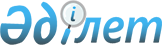 О внесении изменений в решение Жамбылского районного маслихата от 14 декабря 2012 года № 13-3 "О районном бюджете на 2013-2015 годы"
					
			Утративший силу
			
			
		
					Решение Жамбылского районного маслихата Жамбылской области от 11 декабря 2013 года № 27-2. Зарегистрировано Департаментом юстиции Жамбылской области 13 декабря 2013 года № 2072. Утратило силу решением Жамбылского районного маслихата Жамбылской области от 21 июля 2016 года № 3-6      Сноска. Утратило силу решением Жамбылского районного маслихата Жамбылской области от 21.07.2016 № 3-6.

      Примечание РЦПИ.

      В тексте документа сохранена пунктуация и орфография оригинала.

      В соответствии со статьей 109 Бюджетного кодекса Республики Казахстан от 4 декабря 2008 года, статьей 6 Закона Республики Казахстан от 23 января 2001 года "О местном государственном управлении и самоуправлении в Республике Казахстан" Жамбылский районный маслихат РЕШИЛ:

      1. Внести в решение Жамбылского районного маслихата от 14 декабря 2012 года № 13-3 "О районном бюджете на 2013-2015 годы" (зарегистрировано в Реестре государственной регистрации нормативных правовых актов от 28 декабря 2012 года за № 1871 и опубликовано в газете "Шұғыла-Радуга" от 5 января 2013 года № 1-2, 9 января 2013 года № 3-4) следующие изменения:

      1) в пункте 1:

      в подпункте 1) 

      доходы цифры "7 764 056" заменить цифрами "7 784 140";

      поступление трансфертов цифры "6 569 056" заменить цифрами "6 589 140";

      в подпункте 2)

      затраты цифры "7 797 545" заменить цифрами "7 817 629".

      2. Приложение 1 названного решения изложить в новой редакции согласно приложений 1 данного решения.

      3. Контроль за исполнением данного решения возложить на постоянную комиссию районного маслихата по вопросам социально-экономического развития территории, по бюджету и местным налогам.

      4. Настоящее решение вступает в силу со дня государственной регистрации в органах юстиции и вводится в действие с 1 января 2013 года.

      Председатель сессии Секретарь

 Бюджет Жамбылского района на 2013 год
					© 2012. РГП на ПХВ «Институт законодательства и правовой информации Республики Казахстан» Министерства юстиции Республики Казахстан
				
      Жамбылского районного 

Жамбылского

      маслихата: районного 

маслихата:

      О. Ботаев 

Р. Бегалиев
Приложение 1 к решению
Жамбылского районного маслихата
за № 27-2 от 11 декабря 2013 года
Приложение 1 к решению
Жамбылского районного маслихата
за № 13-3 от 14 декабря 2012 годаКатегория                                    НАИМЕНОВАНИЕ

Категория                                    НАИМЕНОВАНИЕ

Категория                                    НАИМЕНОВАНИЕ

Категория                                    НАИМЕНОВАНИЕ

2013 год, сумма тысяч тенге

Класс

Класс

Класс

2013 год, сумма тысяч тенге

Подкласс

Подкласс

2013 год, сумма тысяч тенге

1. ДОХОДЫ

7 784 140

1

НАЛОГОВЫЕ ПОСТУПЛЕНИЯ

1 161 682

01

Подоходный налог

230 266

2

Индивидуальный подоходный налог

230 266

03

Социальный налог

160 300

1

Социальный налог

160 300

04

Hалоги на собственность

545 224

1

Hалоги на имущество

480 105

3

Земельный налог

7 879

4

Hалог на транспортные средства

53 945

5

Единый земельный налог

3 295

05

Внутренние налоги на товары, работы и услуги

215 193

2

Акцизы

206 305

3

Поступления за использование природных и других ресурсов

1 422

4

Сборы за ведение предпринимательской и профессиональной деятельности

7 434

5

Налог на игорный бизнес

32

07

Прочие налоги

120

1

Прочие налоги

120

08

Обязательные платежи, взимаемые за совершение юридически значимых действий и (или) выдачу документов уполномоченными на то государственными органами или должностными лицами

10 579

1

Государственная пошлина

10 579

2

НЕНАЛОГОВЫЕ ПОСТУПЛЕНИЯ

16 338

01

Доходы от государственной собственности

3 375

5

Доходы от аренды имущества, находящегося в государственной собственности

3 375

02

Поступления от реализации товаров (работ, услуг) государственными учреждениями, финансируемыми из государственного бюджета

9 800

1

Поступления от реализации товаров (работ, услуг) государственными учреждениями, финансируемыми из государственного бюджета

9 800

04

Штрафы, пени, санкции, взыскания, налагаемые государственными учреждениями, финансируемыми из государственного бюджета, а также содержащимися и финансируемыми из бюджета (сметы расходов) Национального Банка Республики Казахстан

163

1

Штрафы, пени, санкции, взыскания, налагаемые государственными учреждениями, финансируемыми из государственного бюджета, а также содержащимися и финансируемыми из бюджета (сметы расходов) Национального Банка Республики Казахстан, за исключением поступлений от организаций нефтяного сектора

163

06

Прочие неналоговые поступления

3 000

1

Прочие неналоговые поступления

3 000

3

ПОСТУПЛЕНИЯ ОТ ПРОДАЖИ ОСНОВНОГО КАПИТАЛА

16 980

01

Продажа государственного имущества, закрепленного за государственными учреждениями

30

1

Продажа государственного имущества, закрепленного за государственными учреждениями

30

03

Продажа земли и нематериальных активов

16 950

1

Продажа земли

16 000

2

Продажа нематериальных активов

950

4

ПОСТУПЛЕНИЯ ТРАНСФЕРТОВ

6 589 140

02

Трансферты из вышестоящих органов государственного управления

6 589 140

2

Трансферты из областного бюджета

6 589 140

Функциональная группа

Функциональная группа

Функциональная группа

Функциональная группа

2013 год, сумма тысяч тенге

Администратор бюджетных программ

Администратор бюджетных программ

Администратор бюджетных программ

2013 год, сумма тысяч тенге

Программа

Программа

2013 год, сумма тысяч тенге

Наименование

2013 год, сумма тысяч тенге

2. Затраты

7 817 629

01

Государственные услуги общего характера

445 212

112

Аппарат маслихата района (города областного значения)

21 009

001

Услуги по обеспечению деятельности маслихата района (города областного значения)

14 359

003

Капитальные расходы государственного органа

6 650

122

Аппарат акима района (города областного значения)

135 038

001

Услуги по обеспечению деятельности акима района (города областного значения)

109 685

002

Создание информационных систем

6 959

003

Капитальные расходы государственного органа

18 394

123

Аппарат акима района в городе, города районного значения, поселка, села, сельского округа

256 263

001

Услуги по обеспечению деятельности акима района в городе, города районного значения, поселка, села, сельского округа

239 820

022

Капитальные расходы государственного органа

16 443

452

Отдел финансов района (города областного значения)

19 010

001

Услуги по реализации государственной политики в области исполнения бюджета района (города областного значения) и управления коммунальной собственностью района (города областного значения)

16 073

003

Проведение оценки имущества в целях налогообложения

1 909

010

Приватизация, управление коммунальным имуществом, постприватизационная деятельность и регулирование споров, связанных с этим

240

011

Учет, хранение, оценка и реализация имущества, поступившего в коммунальную собственность

414

018

Капитальные расходы государственного органа

374

453

Отдел экономики и бюджетного планирования района (города областного значения)

13 890

001

Услуги по реализации государственной политики в области формирования и развития экономической политики, системы государственного планирования и управления района (города областного значения)

13 570

004

Капитальные расходы государственного органа

320

02

Оборона

901

122

Аппарат акима района (города областного значения)

901

005

Мероприятия в рамках исполнения всеобщей воинской обязанности

901

03

Общественный порядок, безопасность, правовая, судебная, уголовно-исполнительная деятельность

5 880

458

Отдел жилищно-коммунального хозяйства, пассажирского транспорта и автомобильных дорог района (города областного значения)

5 880

021

Обеспечение безопасности дорожного движения в населенных пунктах

5 880

04

Образование

4 462 743

464

Отдел образования района (города областного значения)

495 917

009

Обеспечение деятельности организаций дошкольного воспитания и обучения

283 045

040

Реализация государственного образовательного заказа в дошкольных организациях образования

212 872

464

Отдел образования района (города областного значения)

2 793 925

003

Общеобразовательное обучение

2 745 493

006

Дополнительное образование для детей

48 432

464

Отдел образования района (города областного значения)

239 661

001

Услуги по реализации государственной политики на местном уровне в области образования

12 072

005

Приобретение и доставка учебников, учебно-методических комплексов для государственных учреждений образования района (города областного значения)

42 566

012

Капитальные расходы государственного органа

690

015

Ежемесячная выплата денежных средств опекунам (попечителям) на содержание ребенка-сироты (детей-сирот), и ребенка (детей), оставшегося без попечения родителей

57 309

020

Обеспечение оборудованием, программным обеспечением детей-инвалидов, обучающихся на дому

4 800

067

Капитальные расходы подведомственных государственных учреждений и организаций

122 224

466

Отдел архитектуры, градостроительства и строительства района (города областного значения)

1 113 240

037

Строительство и реконструкция объектов образования

1 113 240

06

Социальная помощь и социальное обеспечение

267 052

451

Отдел занятости и социальных программ района (города областного значения)

237 211

002

Программа занятости

39 500

004

Оказание социальной помощи на приобретение топлива специалистам здравоохранения, образования, социального обеспечения, культуры, спорта и ветеринарии в сельской местности в соответствии с законодательством Республики Казахстан

3 333

005

Государственная адресная социальная помощь

4 141

006

Оказание жилищной помощи

11 854

007

Социальная помощь отдельным категориям нуждающихся граждан по решениям местных представительных органов

15 685

010

Материальное обеспечение детей-инвалидов, воспитывающихся и обучающихся на дому

5 570

014

Оказание социальной помощи нуждающимся гражданам на дому

11 736

016

Государственные пособия на детей до 18 лет

126 810

017

Обеспечение нуждающихся инвалидов обязательными гигиеническими средствами и предоставление услуг специалистами жестового языка, индивидуальными помощниками в соответствии с индивидуальной программой реабилитации инвалида

18 582

451

Отдел занятости и социальных программ района (города областного значения)

29 841

001

Услуги по реализации государственной политики на местном уровне в области обеспечения занятости и реализации социальных программ для населения

27 855

011

Оплата услуг по зачислению, выплате и доставке пособий и других социальных выплат

1 496

021

Капитальные расходы государственного органа

490

07

Жилищно-коммунальное хозяйство

1 082 810

458

Отдел жилищно-коммунального хозяйства, пассажирского транспорта и автомобильных дорог района (города областного значения)

13 794

003

Организация сохранения государственного жилищного фонда

13 794

463

Отдел земельных отношений района (города областного значения)

4 302

016

Изъятие земельных участков для государственных нужд

4 302

464

Отдел образования района (города областного значения)

807

026

Ремонт объектов в рамках развития городов и сельских населенных пунктов по Дорожной карте занятости 2020

807

466

Отдел архитектуры, градостроительства и строительства района (города областного значения)

4 063

074

Развитие и обустройство недостающей инженерно-коммуникационной инфраструктуры в рамках второго направления Дорожной карты занятости 2020

4 063

458

Отдел жилищно-коммунального хозяйства, пассажирского транспорта и автомобильных дорог района (города областного значения)

36 225

012

Функционирование системы водоснабжения и водоотведения

36 225

466

Отдел архитектуры, градостроительства и строительства района (города областного значения)

865 211

005

Развитие коммунального хозяйства

100

058

Развитие системы водоснабжения и водоотведения в сельских населенных пунктах

865 111

123

Аппарат акима района в городе, города районного значения, поселка, села, сельского округа

56 952

009

Обеспечение санитарии населенных пунктов

1 848

011

Благоустройство и озеленение населенных пунктов

55 104

458

Отдел жилищно-коммунального хозяйства, пассажирского транспорта и автомобильных дорог района (города областного значения)

101 456

015

Освещение улиц в населенных пунктах

85 923

016

Обеспечение санитарии населенных пунктов

2 300

018

Благоустройство и озеленение населенных пунктов

13 233

08

Культура, спорт, туризм и информационное пространство

285 456

455

Отдел культуры и развития языков района (города областного значения)

107 652

003

Поддержка культурно-досуговой работы

107 652

465

Отдел физической культуры и спорта района (города областного значения)

6 800

005

Развитие массового спорта и национальных видов спорта

2 300

006

Проведение спортивных соревнований на районном (города областного значения) уровне

2 000

007

Подготовка и участие членов сборных команд района (города областного значения) по различным видам спорта на областных спортивных соревнованиях

2 500

455

Отдел культуры и развития языков района (города областного значения)

60 527

006

Функционирование районных (городских) библиотек

59 827

007

Развитие государственного языка и других языков народа Казахстана

700

456

Отдел внутренней политики района (города областного значения)

19 019

002

Услуги по проведению государственной информационной политики через газеты и журналы

19 019

455

Отдел культуры и развития языков района (города областного значения)

20 887

001

Услуги по реализации государственной политики на местном уровне в области развития языков и культуры

8 339

032

Капитальные расходы подведомственных государственных учреждений и организаций

12 548

456

Отдел внутренней политики района (города областного значения)

59 411

001

Услуги по реализации государственной политики на местном уровне в области информации, укрепления государственности и формирования социального оптимизма граждан

14 102

003

Реализация мероприятий в сфере молодежной политики

33 661

006

Капитальные расходы государственного органа

120

032

Капитальные расходы подведомственных государственных учреждений и организаций

11 528

465

Отдел физической культуры и спорта района (города областного значения)

11 160

001

Услуги по реализации государственной политики на местном уровне в сфере физической культуры и спорта

10 880

004

Капитальные расходы государственного органа

280

10

Сельское, водное, лесное, рыбное хозяйство, особо охраняемые природные территории, охрана окружающей среды и животного мира, земельные отношения

123 702

462

Отдел сельского хозяйства района (города областного значения)

19 064

001

Услуги по реализации государственной политики на местном уровне в сфере сельского хозяйства

14 099

006

Капитальные расходы государственного органа

130

099

Реализация мер по оказанию социальной поддержки специалистов

4 835

466

Отдел архитектуры, градостроительства и строительства района (города областного значения)

1 263

010

Развитие объектов сельского хозяйства

1 263

473

Отдел ветеринарии района (города областного значения)

20 884

001

Услуги по реализации государственной политики на местном уровне в сфере ветеринарии

14 734

005

Обеспечение функционирования скотомогильников (биотермических ям)

307

007

Организация отлова и уничтожения бродячих собак и кошек

1 000

008

Возмещение владельцам стоимости изымаемых и уничтожаемых больных животных, продуктов и сырья животного происхождения

2 100

009

Проведение ветеринарных мероприятий по энзоотическим болезням животных

887

010

Проведение мероприятий по идентификации сельскохозяйственных животных

1 856

463

Отдел земельных отношений района (города областного значения)

16 795

001

Услуги по реализации государственной политики в области регулирования земельных отношений на территории района (города областного значения)

9 037

006

Землеустройство, проводимое при установлении границ районов, городов областного значения, районного значения, сельских округов, поселков, сел

5 978

007

Капитальные расходы государственного органа

1 780

473

Отдел ветеринарии района (города областного значения)

65 696

011

Проведение противоэпизоотических мероприятий

65 696

11

Промышленность, архитектурная, градостроительная и строительная деятельность

37 418

466

Отдел архитектуры, градостроительства и строительства района (города областного значения)

37 418

001

Услуги по реализации государственной политики в области строительства, улучшения архитектурного облика городов, районов и населенных пунктов области и обеспечению рационального и эффективного градостроительного освоения территории района (города областного значения)

12 033

013

Разработка схем градостроительного развития территории района, генеральных планов городов районного (областного) значения, поселков и иных сельских населенных пунктов

23 285

015

Капитальные расходы государственного органа

2 100

12

Транспорт и коммуникации

297 740

123

Аппарат акима района в городе, города районного значения, поселка, села, сельского округа

72 967

013

Обеспечение функционирования автомобильных дорог в городах районного значения, поселках, аулах (селах), аульных (сельских) округах

72 967

458

Отдел жилищно-коммунального хозяйства, пассажирского транспорта и автомобильных дорог района (города областного значения)

224 773

023

Обеспечение функционирования автомобильных дорог

224 773

13

Прочие

216 961

123

Аппарат акима района в городе, города районного значения, поселка, села, сельского округа

68 384

040

Реализация мер по содействию экономическому развитию регионов в рамках Программы "Развитие регионов"

68 384

452

Отдел финансов района (города областного значения)

22 454

012

Резерв местного исполнительного органа района (города областного значения)

22 454

458

Отдел жилищно-коммунального хозяйства, пассажирского транспорта и автомобильных дорог района (города областного значения)

67 165

001

Услуги по реализации государственной политики на местном уровне в области жилищно-коммунального хозяйства, пассажирского транспорта и автомобильных дорог

43 551

013

Капитальные расходы государственного органа

150

067

Капитальные расходы подведомственных государственных учреждений и организаций

23 464

466

Отдел архитектуры, градостроительства и строительства района (города областного значения)

55 555

077

Развитие инженерной инфраструктуры в рамках Программы "Развитие регионов"

55 555

494

Отдел предпринимательства и промышленности района (города областного значения)

3 403

001

Услуги по реализации государственной политики на местном уровне в области развития предпринимательства и промышленности

3153

003

Капитальные расходы государственного органа

250

14

Обслуживание долга

7

452

Отдел финансов района (города областного значения)

7

013

Обслуживание долга местных исполнительных органов по выплате вознаграждений и иных платежей по займам из областного бюджета

7

15

Трансферты

411 749

452

Отдел финансов района (города областного значения)

411 749

006

Возврат неиспользованных (недоиспользованных) целевых трансфертов

1 431

007

Бюджетные изъятия

410 318

3. Чистое бюджетное кредитование

24 084

Бюджетные кредиты

31 158

10

Сельское, водное, лесное, рыбное хозяйство, особо охраняемые природные территории, охрана окружающей среды и животного мира, земельные отношения

31 158

462

Отдел сельского хозяйства района (города областного значения)

31 158

008

Бюджетные кредиты для реализации мер социальной поддержки специалистов

31 158

Функциональная группа

Функциональная группа

Функциональная группа

Функциональная группа

Администратор бюджетных программ

Администратор бюджетных программ

Администратор бюджетных программ

Программа

Программа

Погашение бюджетных кредитов

7 074

Категория

Категория

Категория

Категория

Класс

Класс

Класс

Подкласс

Подкласс

5

Погашение бюджетных кредитов

7 074

01

Погашение бюджетных кредитов

7 074

1

Погашение бюджетных кредитов, выданных из государственного бюджета

7 074

Функциональная группа

Функциональная группа

Функциональная группа

Функциональная группа

Администратор бюджетных программ

Администратор бюджетных программ

Администратор бюджетных программ

Программа

Программа

4.Сальдо по операциям с финансовыми активами:

0

Приобретение финансовых активов

0

Категория

Категория

Категория

Категория

Класс

Класс

Класс

Подкласс

Подкласс

Поступления от продажи финансовых активов государства

0

01

Поступления от продажи финансовых активов государства

0

1

Поступления от продажи финансовых активов внутри страны

0

Функциональная группа

Функциональная группа

Функциональная группа

Функциональная группа

Администратор бюджетных программ

Администратор бюджетных программ

Администратор бюджетных программ

Программа

Программа

5. Дефицит (профицит) бюджета

-57 573

6. Финансирование дефицита (использование профицита) бюджета

57 573

Категория

Категория

Категория

Категория

Класс

Класс

Класс

Подкласс

Подкласс

7

Поступления займов

31 158

01

Внутренние государственные займы

31 158

2

Договоры займа

31 158

16

Погашение займов

3 280

452

Отдел финансов района (города областного значения)

3 280

008

Погашение долга местного исполнительного органа перед вышестоящим бюджетом

3 280

8

Движение остатков бюджетных средств

29 695

